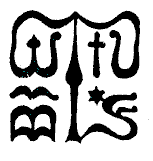 Wesley János Lelkészképző Főiskola Szociális munka szakTantárgy kódjaSMAK309SMAK309SMAK309Tantárgy elnevezéseEseti szociális munka gyakorlatEseti szociális munka gyakorlatEseti szociális munka gyakorlatTantárgy oktatójának neveUdvari KerstinBeosztása, tudományos fokozatatanszékvezetőPhDTantárgy óraszámanappali tagozaton 40 óralevelező tagozaton 16 óranappali tagozaton 40 óralevelező tagozaton 16 óranappali tagozaton 40 óralevelező tagozaton 16 óraTanóra típusaterepgyakorlat terepgyakorlat terepgyakorlat Meghirdetési időszakőszi félév őszi félév őszi félév Kreditszám1 kredit1 kredit1 kreditA tantárgy céljaA hallgató egy adott intézményben figyelje meg az eseti szociális munka elméletében tanult és a laborgyakorlat során elsajátított, egyéni esetmunkára vonatkozó technikákat és vesse össze a gyakorlatban tapasztaltakkal.A hallgató egy adott intézményben figyelje meg az eseti szociális munka elméletében tanult és a laborgyakorlat során elsajátított, egyéni esetmunkára vonatkozó technikákat és vesse össze a gyakorlatban tapasztaltakkal.A hallgató egy adott intézményben figyelje meg az eseti szociális munka elméletében tanult és a laborgyakorlat során elsajátított, egyéni esetmunkára vonatkozó technikákat és vesse össze a gyakorlatban tapasztaltakkal.Szükséges előtanulmányok, feltételezett tudásanyag---Fejlesztendő kompetenciaterületekképességeiKépes kritikus szemlélettel és reflektív módon megfogalmazni a társadalmi és szociális problémákat, a veszélyeztető tényezőket és a problémakezelés folyamatát.Képes megkülönböztetni a vélekedéseket, sztereotipiákat, előítéleteket a bizonyítékokkal alátámasztott társadalmi tényektől, leírásoktól, elemzésektől.attitűdjeÉrzékeny és nyitott a társadalmi és szociális problémákra, elkötelezett és felelősséget vállal a szakma értékei és a társadalmi szolidaritás ügye mellett.Nyitott mások megismerésére, empátiával viszonyul az emberekhez, családokhoz, csoportokhoz és közösségekhez.autonómiája és felelősségeAutonóm módon képes felismerni szerepét és helyét a szociális munka közvetlen gyakorlatában, a különböző szinteken megvalósuló csapatmunkában. Kommunikációjáért hatáskörén belül mindenkor felelősséget vállal.képességeiKépes kritikus szemlélettel és reflektív módon megfogalmazni a társadalmi és szociális problémákat, a veszélyeztető tényezőket és a problémakezelés folyamatát.Képes megkülönböztetni a vélekedéseket, sztereotipiákat, előítéleteket a bizonyítékokkal alátámasztott társadalmi tényektől, leírásoktól, elemzésektől.attitűdjeÉrzékeny és nyitott a társadalmi és szociális problémákra, elkötelezett és felelősséget vállal a szakma értékei és a társadalmi szolidaritás ügye mellett.Nyitott mások megismerésére, empátiával viszonyul az emberekhez, családokhoz, csoportokhoz és közösségekhez.autonómiája és felelősségeAutonóm módon képes felismerni szerepét és helyét a szociális munka közvetlen gyakorlatában, a különböző szinteken megvalósuló csapatmunkában. Kommunikációjáért hatáskörén belül mindenkor felelősséget vállal.képességeiKépes kritikus szemlélettel és reflektív módon megfogalmazni a társadalmi és szociális problémákat, a veszélyeztető tényezőket és a problémakezelés folyamatát.Képes megkülönböztetni a vélekedéseket, sztereotipiákat, előítéleteket a bizonyítékokkal alátámasztott társadalmi tényektől, leírásoktól, elemzésektől.attitűdjeÉrzékeny és nyitott a társadalmi és szociális problémákra, elkötelezett és felelősséget vállal a szakma értékei és a társadalmi szolidaritás ügye mellett.Nyitott mások megismerésére, empátiával viszonyul az emberekhez, családokhoz, csoportokhoz és közösségekhez.autonómiája és felelősségeAutonóm módon képes felismerni szerepét és helyét a szociális munka közvetlen gyakorlatában, a különböző szinteken megvalósuló csapatmunkában. Kommunikációjáért hatáskörén belül mindenkor felelősséget vállal.Tantárgyi leírásKövetelmény:Az elméletben és laborgyakorlatok során elsajátított technikák alkalmazásának megfigyelése a gyakorlatban. A megfigyelt technikák közül egy szabadon választott technika megvalósulásának bemutatása és annak egybevetése az elméletben tanultakkal egy önálló írásbeli dolgozatban. Megfigyelendő technikák köre (ezekből szabadon választható egy technika):kapcsolatfelvétel;első interjú;problémagyűjtés, probléma meghatározás, prioritások meghatározása;célkitűzések;megoldási alternatívák;szerződéskötés;kontroll kérdésköre;értékelés.Kapcsolódó tantárgyak:Egyéni esetmunka, szociális munka elmélet, szociológia, szociálpszichológia, kommunikáció, fejlődéslélektan, személyiség-lélektan, családtörténet, történelmi traumák.Javasolt terephelyek: családsegítő és gyermekjóléti szolgálatok, továbbá valamennyi szociális szolgáltatás, ahol szociális munkás közvetlen kliensmunkát végez.A gyakorlat formája: egyéni gyakorlatA tereptanárral szemben támasztott követelmény: főiskolai vagy egyetemi szociális munkás végzettség vagy egyéb felsőfokú végzettség mellett szociális területen eltöltött, legalább 5 éves szakmai gyakorlat. Fontos szempont, hogy a tereptanár közvetlen kliens munkában dolgozzon!Követelmény:Az elméletben és laborgyakorlatok során elsajátított technikák alkalmazásának megfigyelése a gyakorlatban. A megfigyelt technikák közül egy szabadon választott technika megvalósulásának bemutatása és annak egybevetése az elméletben tanultakkal egy önálló írásbeli dolgozatban. Megfigyelendő technikák köre (ezekből szabadon választható egy technika):kapcsolatfelvétel;első interjú;problémagyűjtés, probléma meghatározás, prioritások meghatározása;célkitűzések;megoldási alternatívák;szerződéskötés;kontroll kérdésköre;értékelés.Kapcsolódó tantárgyak:Egyéni esetmunka, szociális munka elmélet, szociológia, szociálpszichológia, kommunikáció, fejlődéslélektan, személyiség-lélektan, családtörténet, történelmi traumák.Javasolt terephelyek: családsegítő és gyermekjóléti szolgálatok, továbbá valamennyi szociális szolgáltatás, ahol szociális munkás közvetlen kliensmunkát végez.A gyakorlat formája: egyéni gyakorlatA tereptanárral szemben támasztott követelmény: főiskolai vagy egyetemi szociális munkás végzettség vagy egyéb felsőfokú végzettség mellett szociális területen eltöltött, legalább 5 éves szakmai gyakorlat. Fontos szempont, hogy a tereptanár közvetlen kliens munkában dolgozzon!Követelmény:Az elméletben és laborgyakorlatok során elsajátított technikák alkalmazásának megfigyelése a gyakorlatban. A megfigyelt technikák közül egy szabadon választott technika megvalósulásának bemutatása és annak egybevetése az elméletben tanultakkal egy önálló írásbeli dolgozatban. Megfigyelendő technikák köre (ezekből szabadon választható egy technika):kapcsolatfelvétel;első interjú;problémagyűjtés, probléma meghatározás, prioritások meghatározása;célkitűzések;megoldási alternatívák;szerződéskötés;kontroll kérdésköre;értékelés.Kapcsolódó tantárgyak:Egyéni esetmunka, szociális munka elmélet, szociológia, szociálpszichológia, kommunikáció, fejlődéslélektan, személyiség-lélektan, családtörténet, történelmi traumák.Javasolt terephelyek: családsegítő és gyermekjóléti szolgálatok, továbbá valamennyi szociális szolgáltatás, ahol szociális munkás közvetlen kliensmunkát végez.A gyakorlat formája: egyéni gyakorlatA tereptanárral szemben támasztott követelmény: főiskolai vagy egyetemi szociális munkás végzettség vagy egyéb felsőfokú végzettség mellett szociális területen eltöltött, legalább 5 éves szakmai gyakorlat. Fontos szempont, hogy a tereptanár közvetlen kliens munkában dolgozzon!Kötelező és ajánlott irodalom---Ismeretek ellenőrzésének módjaÉrtékelés a tereptanár részéről:A tereptanár a hallgató munkáját írásban értékeli. Az értékelés térjen ki az alábbiakra: a hallgató munkahelyi viselkedése, munkahelyi közösségbe illeszkedési készsége, kliensekkel való kapcsolata, hozzáállása, szemlélete, megmutatkozó szakmai készségei, fejlesztendő területei, javaslatok a főiskola számára a terepgyakorlattal kapcsolatban. Az értékelésben a tereptanár a hallgató 1 – 5 – ig érdemjeggyel történő minősítésére tegyen javaslatot. A terepmunka értékelését és az igazolást a gyakorlat befejeztével a főiskolára, a terepkoordinátornak kell eljuttatni.Értékelés a labor vezetője részéről:A feldolgozás labor keretében történik, mely laborgyakorlatból és feldolgozásból áll. Az értékelés szempontjai: a tereptanár értékelése, a gyakorlat feldolgozásokon való aktív részvétel és a dolgozat minősége, melyet 1-5 –ig érdemjeggyel értékel a labor vezetője.Értékelés a tereptanár részéről:A tereptanár a hallgató munkáját írásban értékeli. Az értékelés térjen ki az alábbiakra: a hallgató munkahelyi viselkedése, munkahelyi közösségbe illeszkedési készsége, kliensekkel való kapcsolata, hozzáállása, szemlélete, megmutatkozó szakmai készségei, fejlesztendő területei, javaslatok a főiskola számára a terepgyakorlattal kapcsolatban. Az értékelésben a tereptanár a hallgató 1 – 5 – ig érdemjeggyel történő minősítésére tegyen javaslatot. A terepmunka értékelését és az igazolást a gyakorlat befejeztével a főiskolára, a terepkoordinátornak kell eljuttatni.Értékelés a labor vezetője részéről:A feldolgozás labor keretében történik, mely laborgyakorlatból és feldolgozásból áll. Az értékelés szempontjai: a tereptanár értékelése, a gyakorlat feldolgozásokon való aktív részvétel és a dolgozat minősége, melyet 1-5 –ig érdemjeggyel értékel a labor vezetője.Értékelés a tereptanár részéről:A tereptanár a hallgató munkáját írásban értékeli. Az értékelés térjen ki az alábbiakra: a hallgató munkahelyi viselkedése, munkahelyi közösségbe illeszkedési készsége, kliensekkel való kapcsolata, hozzáállása, szemlélete, megmutatkozó szakmai készségei, fejlesztendő területei, javaslatok a főiskola számára a terepgyakorlattal kapcsolatban. Az értékelésben a tereptanár a hallgató 1 – 5 – ig érdemjeggyel történő minősítésére tegyen javaslatot. A terepmunka értékelését és az igazolást a gyakorlat befejeztével a főiskolára, a terepkoordinátornak kell eljuttatni.Értékelés a labor vezetője részéről:A feldolgozás labor keretében történik, mely laborgyakorlatból és feldolgozásból áll. Az értékelés szempontjai: a tereptanár értékelése, a gyakorlat feldolgozásokon való aktív részvétel és a dolgozat minősége, melyet 1-5 –ig érdemjeggyel értékel a labor vezetője.Tantárgy tárgyi követelményeiterephelyterephelyterephely